Практична робота № 5ОНЛАЙН ТЕХНОЛОГІЇ. РОБОТА З САЙТАМИ.   За допомогою сервісів онлайн-зв’язку (Zoom, Google Classroom, Skype, Google Meet) підготувати та провести онлайн-заняття (демонстрування фізичних вправ, руханка і т.п.).Створити Web-сторінки засобами Word (створення особистого сайту). Створити у власній папці документи під іменами: file1, file2, file3, file4….Розробити головну сторінку сайту у документі file1 (орієнтація альбомна). Встановити відповідний фон (з меню Разметка страницы – Цвет страницы), додати список послуг (за допомогою таблиці) та малюнки (див. Рис.1). Закрити документ і зберегти зміни.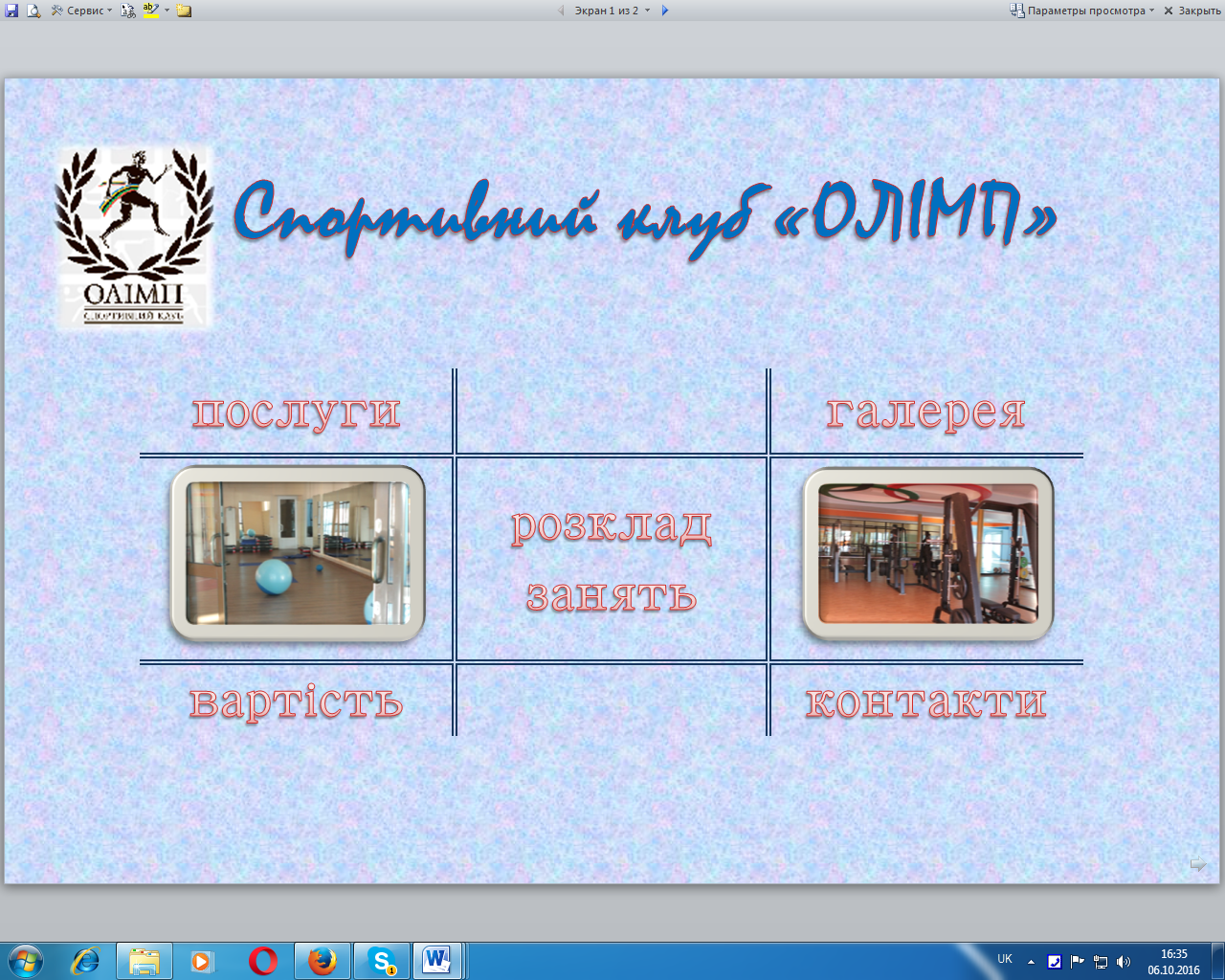 Рис.1. Зразок документу file1.docУ документах file2, file3 та file4… встановити відповідний фон та використовуючи таблиці, маркіровані списки, малюнки та його стилі побудувати підкатегорії головної сторінки сайту.Зробити гіперпосилання для підкатегорій головної сторінки сайту файли file2,3,4… (встановити курсор на відповідний текст – Вставка – Гиперссылка – обрати необхідний файл із власної папки).Зберегти створений документ (file1) у  власній папці як Web-сторінку під назвою filesayt.htm (Файл – Сохранить как – в полі Тип файлу обрати Веб-сторінку .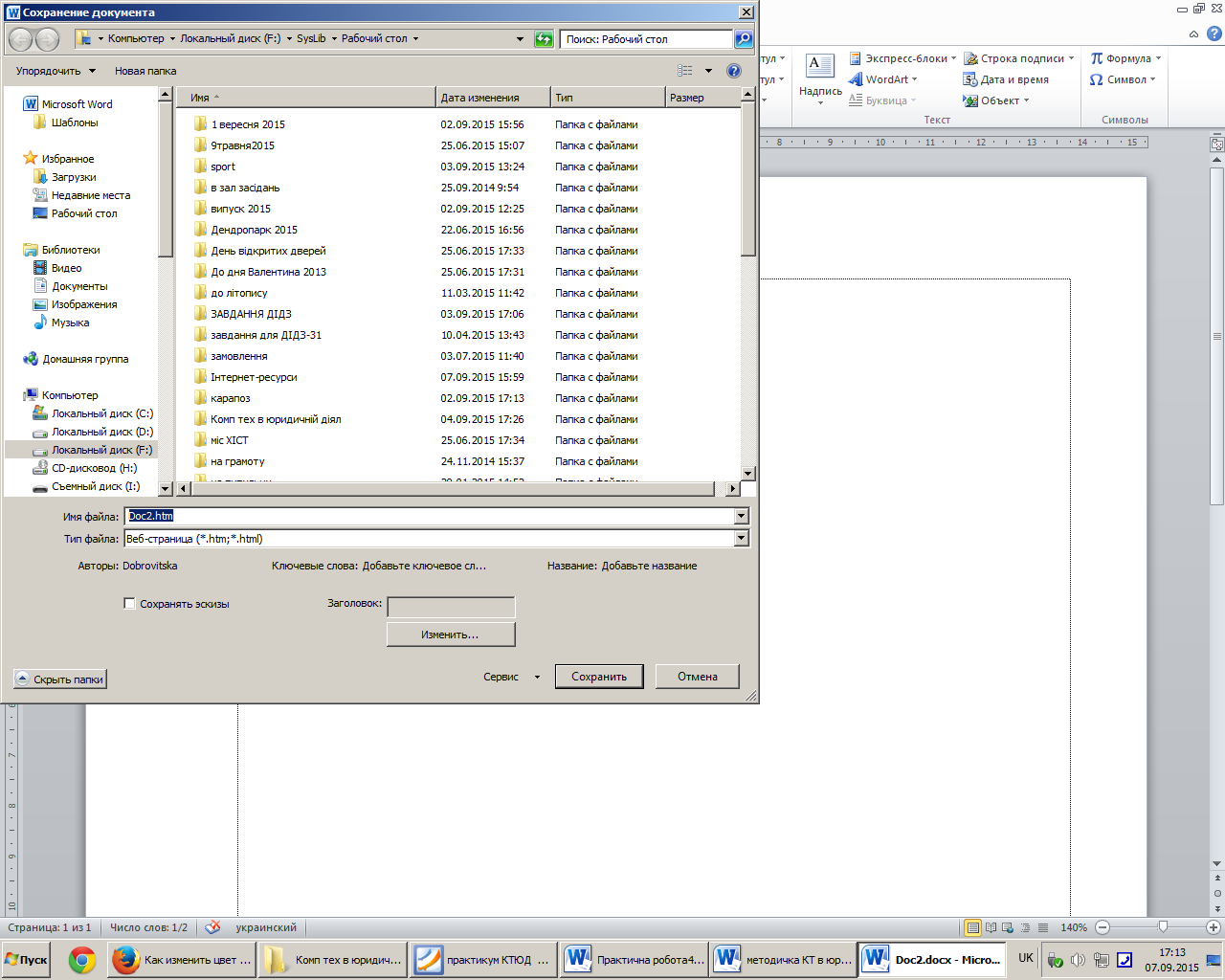 Відкрити створений файл та перевірити гіперпосилання.Відкрити документ file4 та встановити гіперпосилання для об‘єкту, що повертатиме на головну сторінку сайту (filesayt.htm).  За допомогою одного із сайтів розробити особистий сайт за темою спеціальності.http://nethouse.ua/http://ru.jimdo.com/https://www.webnode.com.ua/http://ru.wix.com/https://ua.site123.com/Виконані роботи розмістити у папці «Практична робота 5» на диску Google і надіслати викладачу доступ.